Схема расположения земельного участка или земельных участковна кадастровом плане территорииУсловный номер земельного участка(указывается в случае, если предусматривается образование двух и более земельных участков)Условный номер земельного участка(указывается в случае, если предусматривается образование двух и более земельных участков)Условный номер земельного участка(указывается в случае, если предусматривается образование двух и более земельных участков)Площадь земельного участка 40409 м2(указывается проектная площадь образуемого земельного участка, вычисленная с использованием технологических и программных средств, в том числе размещенных на официальном сайте федерального органа исполнительной власти, уполномоченного Правительством Российской Федерации на осуществление государственного кадастрового учета, государственной регистрации прав, ведение Единого государственного реестра недвижимости и предоставление сведений, содержащихся в Едином государственном реестре недвижимости, в информационно-телекоммуникационной сети «Интернет» (далее - официальный сайт), с округлением до 1 квадратного метра. Указанное значение площади земельного участка может быть уточнено при проведении кадастровых работ не более чем на десять процентов)Площадь земельного участка 40409 м2(указывается проектная площадь образуемого земельного участка, вычисленная с использованием технологических и программных средств, в том числе размещенных на официальном сайте федерального органа исполнительной власти, уполномоченного Правительством Российской Федерации на осуществление государственного кадастрового учета, государственной регистрации прав, ведение Единого государственного реестра недвижимости и предоставление сведений, содержащихся в Едином государственном реестре недвижимости, в информационно-телекоммуникационной сети «Интернет» (далее - официальный сайт), с округлением до 1 квадратного метра. Указанное значение площади земельного участка может быть уточнено при проведении кадастровых работ не более чем на десять процентов)Площадь земельного участка 40409 м2(указывается проектная площадь образуемого земельного участка, вычисленная с использованием технологических и программных средств, в том числе размещенных на официальном сайте федерального органа исполнительной власти, уполномоченного Правительством Российской Федерации на осуществление государственного кадастрового учета, государственной регистрации прав, ведение Единого государственного реестра недвижимости и предоставление сведений, содержащихся в Едином государственном реестре недвижимости, в информационно-телекоммуникационной сети «Интернет» (далее - официальный сайт), с округлением до 1 квадратного метра. Указанное значение площади земельного участка может быть уточнено при проведении кадастровых работ не более чем на десять процентов)Обозначение характерных точек границКоординаты, м(указываются в случае подготовки схемы расположения земельного участка с использованием технологических и программных средств, в том числе размещенных на официальном сайте. Значения координат, полученные с использованием указанных технологических и программных средств, указываются с округлением до 0,01 метра)Координаты, м(указываются в случае подготовки схемы расположения земельного участка с использованием технологических и программных средств, в том числе размещенных на официальном сайте. Значения координат, полученные с использованием указанных технологических и программных средств, указываются с округлением до 0,01 метра)Обозначение характерных точек границXY1231365944.001229298.342365941.621229297.733365940.041229295.824365939.891229293.365365941.201229291.276365981.471229257.907366045.991229161.558366132.681229106.169366169.941229148.0210366237.971229098.4511366199.701228996.7312366209.501228962.0813366236.831228865.4214366286.961228688.1115366191.781228669.5916366196.901228662.4417366346.111228691.4718366383.571228570.5519366396.171228531.1220366372.101228516.3021366349.441228502.2022366346.131228495.9623366198.801228435.6724366171.581228423.4525366120.141228431.1626366074.701228455.0627366065.551228450.2328366059.511228439.1329365956.551228259.7330365789.041228307.9331365831.841228425.8132365792.241228449.1333365686.671228496.6534365535.791228557.8135365535.721228572.5836365532.121228564.9937365529.671228566.0638365527.791228569.9839365527.791228559.2940365381.751228565.8341365275.811228560.0942365253.671228541.2743365241.541228474.4644365206.881228216.4545365207.341228214.0146365209.121228212.3147365211.581228211.9948365213.741228213.1649365214.811228215.3850365249.441228473.2151365261.031228537.0352365278.941228552.2553365381.791228557.8254365530.921228551.1555365683.531228489.2956365788.561228442.0257365822.061228422.2958365761.421228255.3159365742.241228248.6460365719.181228194.5561365686.951228220.2062365621.481228259.5963365540.191228311.7664365481.981228323.4565365479.521228323.1566365477.711228321.4967365477.231228319.0568365478.261228316.8169365480.411228315.6070365537.131228304.2171365617.251228252.7972365682.381228213.6173365718.531228184.8474365739.571228172.5575365705.141228110.4476365623.391228132.4577365581.991228124.6178365410.641228172.5879365359.561228186.8880365332.411228200.0781365329.961228200.4082365327.791228199.2483365326.711228197.0184365327.141228194.5885365328.921228192.8786365356.711228179.3787365404.251228166.0688365297.251227889.2689365376.271227772.4690365452.251227654.1091365454.171227652.5392365456.621227652.3993365458.711227653.7394365459.601227656.0395365458.981227658.4296365382.951227776.8697365306.221227890.2798365411.981228163.9099365581.641228116.40100365623.071228124.25101365701.141228103.23102365641.901227996.37103365572.581227900.42104365540.791227883.66105365549.091227867.92106365500.571227843.49107365498.811227841.74108365498.421227839.31109365499.541227837.10110365501.731227835.97111365504.171227836.34112365559.971227864.45113365551.601227880.31114365577.971227894.22115365648.661227992.08116365750.361228175.51117365725.861228189.82118365748.201228242.24119365767.651228249.00120365786.321228300.42121365793.301228298.41122365805.271228295.03123365829.761228288.09124365960.381228250.34125366072.951228446.71126366117.581228423.26127366170.361228415.34128366205.371228430.76129366349.181228488.35130366354.571228495.92131366361.171228501.50132366390.141228519.45133366399.261228524.49134366405.121228530.82135366391.211228572.91136366366.061228654.09137366416.291228672.21138366418.241228673.74139366418.921228676.10140366418.081228678.43141366416.041228679.81142366413.571228679.74143366363.691228661.74144366351.621228700.69145366294.841228689.64146366244.321228868.33147366217.181228964.30148366208.121228996.38149366251.591229111.93150366285.731229147.47151366359.131229200.24152366360.591229202.24153366360.601229204.70154366359.151229206.71155366356.811229207.48156366354.461229206.73157366280.461229153.54158366244.681229116.28159366240.891229106.22160366168.791229158.75161366131.241229116.58162366051.701229167.39163365987.471229263.32164365946.311229297.431365944.001229298.341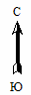 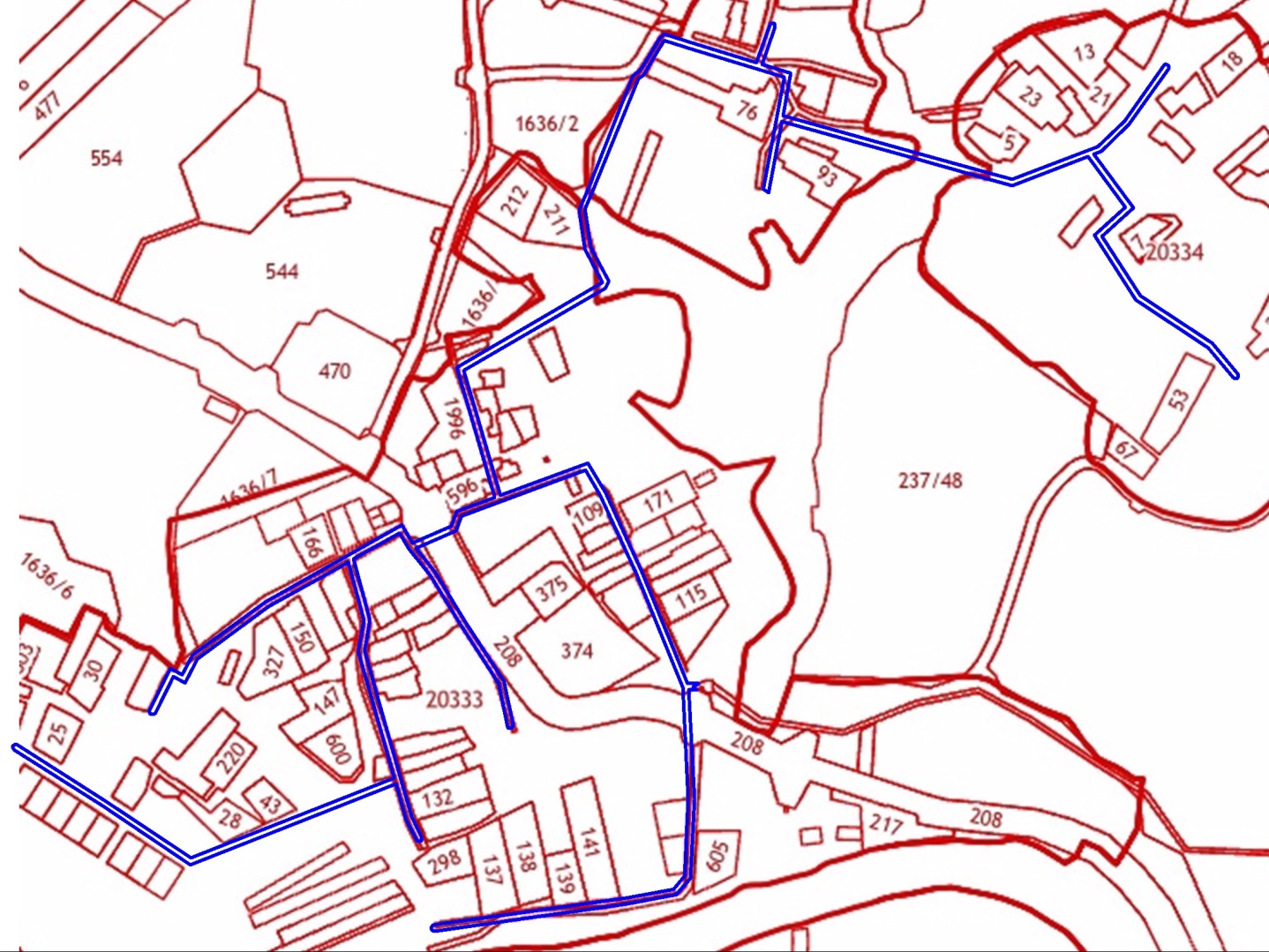 Масштаб: 1:10 000